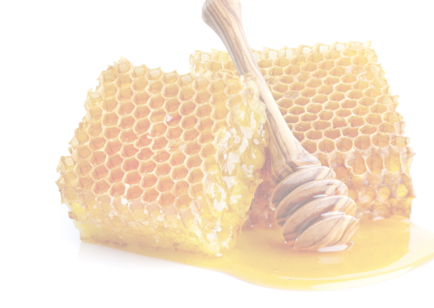 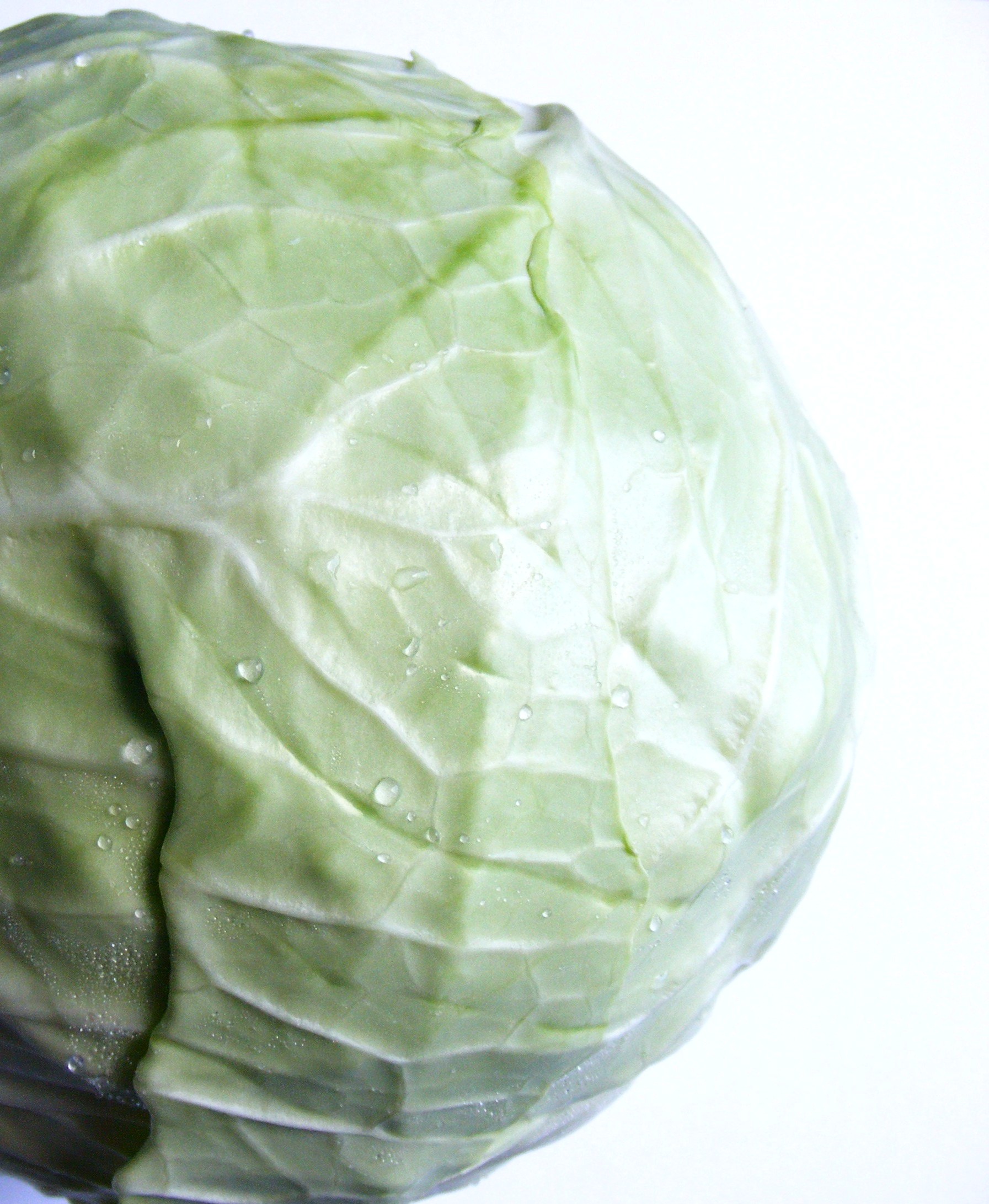 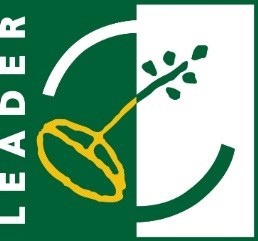 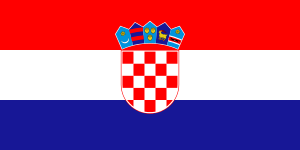 GRAD OGULIN – LAG FRANKOPAN – UPOK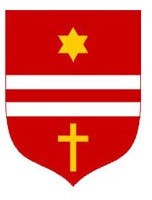 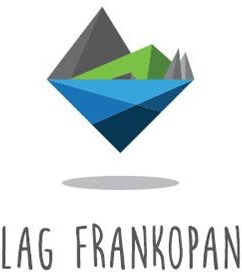 Prijavnica za sudjelovanje na5. OGULINSKI FESTIVAL ZELJA I MEDA9 . 9 . 2 0 1 8 . ,	S	P O Č E T K O M	U	1 0 : 3 0	S A T IP U Č K O	O T V O R E N O	U Č I L I Š T E	O G U L I N	-   T R G	K O D  G O L U B I C E   -* Organizator osigurava štand.* Rok prijave do 8.9.2018.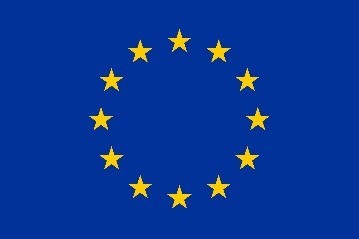 OVAJ PROJEKT SUFINANCIRAN JE SREDSTVIMA EUROPSKE UNIJE EUROPSKI POLJOPRIVREDNI FOND ZA RURALNI RAZVOJ,PODMJERA 19.2. "PROVEDBA OPERACIJA UNUTAR CLLD STRATEGIJE", PODMJERA 19.3. "PRIPREMA I PROVEDBA AKTIVNOSTI SURADNJE LAG-A" I PODMJERA19.4. "TEKUĆI TROŠKOVI I ANIMACIJA“ U OKVIRU MJERE 19 „LEADER – CLLD“ LAG FRANKOPANPROGRAMA RURALNOG RAZVOJA 2014.-2020.UDIO SUFINANCIRANJA: 90% EU, 10% RHEUROPSKI POLJOPRIVREDNI FOND ZA RURALNI RAZVOJ: EUROPA ULAŽE U RURALNA PODRUČJANaziv predlagatelja sadržaja: Adresa:Kontakt osoba:Telefon/GSM:Email:Naziv sadržaja:Opis asortimana:Minimalne potrebne dimenzije (A-širina, B- dubina, C-visina):Potrebna el. energija: da ili neNapomena: 